بسم الله الأعظم العلي الأعلى أن يا ابن ينبغي لك بأن...حضرت بهاءاللهأصلي عربي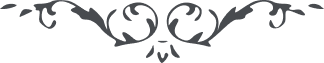 كتاب مبين - آثار قلم اعلى – جلد 1، لوح رقم (181)، 153 بديع، صفحه 434بسم الله الاعظم العلی الاعلیان یا ابن ینبغی لک بان تنصر ربک فی تلک الایام و تنطق باسمنا الاعظم العظیم الذی سجن لتربیة العالم لیقصدوا الناس هذا السبیل الواضح المستقیم کن مستقیما علی حب الله و امره علی شأن یری من وجهک نضرة الوحید الذی فدی نفسه فی سبیلی اذا فی ملکوتی المتعالی المقدس المنیر تالله لوتراه لتنصعق من الشوق الی ذلک المقام العزیز البدیع لا تلتفت الی الدنیا و ما خلق فیها من ای شیء کان و تشبث بذیل رحمة ربک العزیز الحکیم کن منادیا لامری بین عبادی لادخلک فی سرادق مجدی و نریک مامنعت عنه عیون المقربین ان فضل ربک احاطک من قبل فسوف نرفعکم فی البلاد باسمی انه لهو المقتدر القدیر ان اثبت علی امر مولیک بحول الله وقوته علی شأن لا تمنعک سبحات المشرکین ان اذکرمن یذکرک فی السجن خالصا لوجه ربک العلیم الحکیم و البهآء علیک و علی من استضآء من هذا النیر الذی اشرق من افق اسم ربک الرحمن الرحیم